Le port de Marseille.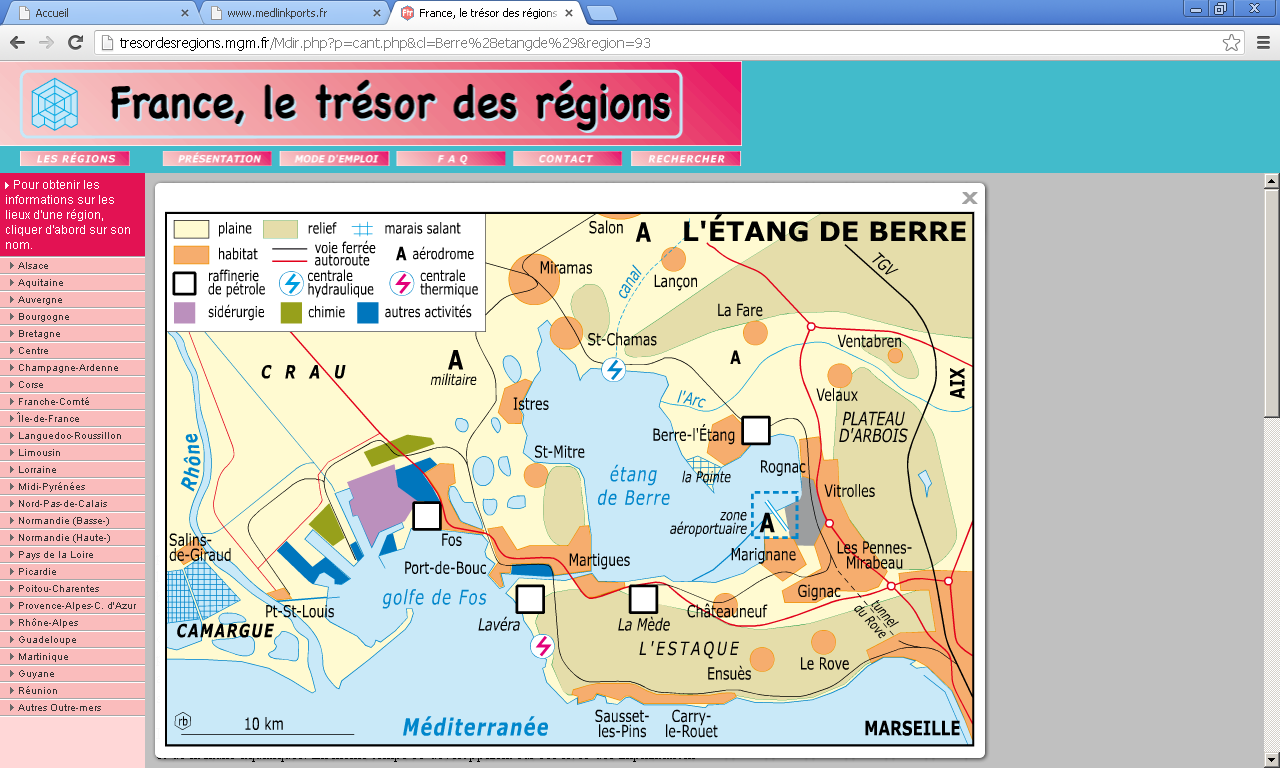 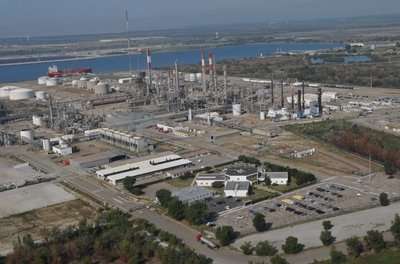 Doc 2. Le Port de Marseille Fos aujourd'hui : (Source : http://www.marseille-port.fr)Le Port de Marseille Fos est le premier port français, 3ème port pétrolier mondial. Sa position géographique en Méditerranée et l’intermodalité dont il bénéficie (fleuve, fer, route, pipeline) le place comme la porte d'accès naturelle aux marchés européens. 
Soixante lignes régulières relient Marseille Fos aux cinq continents, son trafic global en 2012 s'élève à près de 86 MT, dont 52,74 MT d'hydrocarbures.
Le Port est constitué de deux bassins, les « Bassins Est » localisés dans la ville de Marseille sur 400 hectares et les « Bassins Ouest » situés à Fos (70 km de Marseille) sur un domaine de 10000 hectares.
Port généraliste, il traite tous types de marchandises : hydrocarbures et vracs liquides (pétrole, gaz et produits chimiques), marchandises diverses (conteneurs et autres conditionnements), vracs solides (minerais et céréales).
La mise en service à Fos des deux terminaux Fos 2XL en 2012, le port de Marseille Fos se met au niveau des ports européens en doublant sa capacité de traitement des conteneurs (2 millions de conteneurs contre 1 million en 2010). Ces terminaux à conteneurs sont associés à deux zones logistiques totalisant près de 400 hectares, Fos Distriport et la Feuillane.
Le port de Marseille Fos, au cœur d’un patrimoine touristique prisé, dispose également d'infrastructures d'accueil des passagers. Les croisiéristes sont accueillis au MPCC (Marseille Provence Cruise Center), et les passagers des lignes régulières vers la Corse et le Maghreb, sont reçus depuis la Gare de la Major et ses satellites jusqu’au Cap Janet.
Le port de Marseille Fos  est également doté d’infrastructures pour développer les activités de réparation navale industrielle ou de plaisance.Depuis les années 2000, le port mène une politique d’aménagement équilibrée entre développement économique et protection de l’environnement, tout en répondant aux attentes de l’économie nationale et internationale.
L'activité portuaire génère près de 43.000 emplois dans la région dont 1000 agents port de Marseille Fos.Doc. 3 : Marseille, 1er Port Français, une porte de l’Europe.produits traitésTonnage en 2012 (Mt)Tonnage en 2012 (Mt)total (I+X)évolution par rapport à 2011produits traitésImportationexportationtotal (I+X)évolution par rapport à 2011vrac liquide dont pétrole brut pétrole raffinégaz naturel46,73267,19,40,0470,556,132137.6-10%Vrac solide :céréalescharbonminerais10,90.013.96.31.40.900212,30.913.96.5-6%Marchandisesconteneurs  (Mt) nb de conteneurs64.1soit326 00011.25.4 soit 336 00017.210.5661000+11%Total marchandise (Mt)63,62285,6- 3%Passagers (en millions / escales)2,4 /  15 670+ 4%